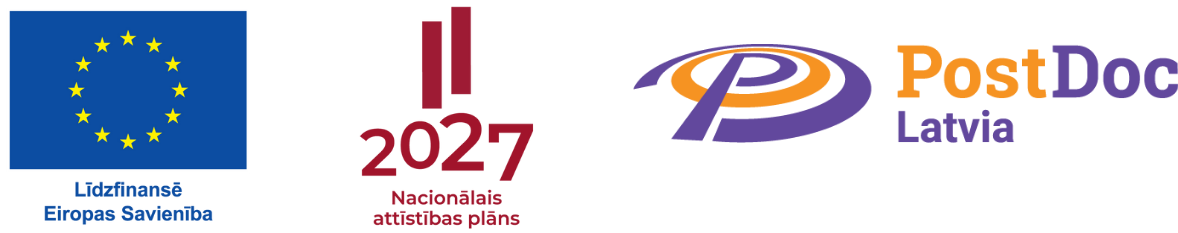 PĒTNIECĪBAS PIETEIKUMU ADMINISTRATĪVĀS, ATBILSTĪBAS UN IZNĀKUMU RĀDĪTĀJU KVALITĀTES VĒRTĒŠANAS METODIKAAR SAIMNIECISKO DARBĪBU NESAISTĪTIEM PĒTNIECĪBAS PIETEIKUMIEMVispārīgie nosacījumi pētniecības pieteikumu vērtēšanas kritēriju piemērošanai:Lai novērtētu atbilstību attiecīgajam vērtēšanas kritērijam, vērtētājam ir jāņem vērā gan attiecīgajās pētniecības pieteikuma iesnieguma sadaļās sniegtā informācija, gan arī visa pārējā pētniecības pieteikuma iesniegumā (iesnieguma citās sadaļās un pielikumos) pieejamā informācija. Vērtējot pētniecības pieteikuma iesnieguma atbilstību kritērijiem, jāņem vērā tikai pētniecības pieteikuma iesniegumā un pielikumos pieejamā informācija. Vērtējumu nevar balstīt uz pieņēmumiem vai citu informāciju, ko nav iespējams pārbaudīt vai pierādīt, vai kas neattiecas uz konkrēto pētniecības pieteikuma iesniegumu. Tomēr, ja vērtētāja rīcībā ir kāda informācija, kas var ietekmēt pētniecības pieteikuma vērtējumu, jānorāda konkrēti fakti un informācijas avoti, kas pamato un pierāda vērtētāja sniegto informāciju.  Vērtējot pētniecības pieteikuma iesniegumu, jāpievērš uzmanība pētniecības pieteikuma iesniegumā  sniegtās informācijas saskaņotībai starp visām pētniecības pieteikuma iesnieguma  sadaļām, kurās tā minēta. Ja informācija starp sadaļām nesaskan, ir jāizvirza nosacījums par papildu skaidrojuma sniegšanu pie tā kritērija, uz kuru šī nesakritība ir attiecināma.Pētniecības pieteikuma iesnieguma vērtēšanā izmantojami: Ministru kabineta 2024.gada 9.janvāra noteikumi Nr.35 “Eiropas Savienības kohēzijas politikas programmas 2021. - 2027.gadam 1.1.1. specifiskā atbalsta mērķa "Pētniecības un inovāciju kapacitātes stiprināšana un progresīvu tehnoloģiju ieviešana kopējā P&A sistēmā" 1.1.1.9. pasākuma "Pēcdoktorantūras pētījumi" īstenošanas noteikumi” (turpmāk – SAM MK noteikumi);Eiropas Savienības kohēzijas politikas programma 2021.–2027. gadam;Eiropas Savienības kohēzijas politikas programmas 2021. – 2027. gadam 1.1.1. specifiskā atbalsta mērķa “Pētniecības un inovāciju kapacitātes stiprināšana un progresīvu tehnoloģiju ieviešana kopējā P&A sistēmā” 1.1.1.9. pasākuma “Pēcdoktrantūras pētījumi” pētniecības pieteikumu pirmās atlases kārtas nolikums, tai skaitā pētniecības pieteikumu vērtēšanas kritēriji un pētniecības pieteikuma iesnieguma veidlapas aizpildīšanas metodika; Veicot nepapildināmo kritēriju vērtēšanu, tiklīdz vērtējums kādā no administratīvajiem kritērijiem ir “Nē”, vērtēšanu citos nepapildināmajos kritērijos neturpina.Veicot papildināmo kritēriju vērtēšanu, ja pētniecības pieteikuma iesniegums pilnībā vai daļēji neatbilst kādai no minētajām prasībām, vērtējums ir „Jā, ar nosacījumu”, vienlaikus nosakot atbilstošu nosacījumu precizēt pētniecības pieteikumu.Programmas nosaukums Eiropas Savienības kohēzijas politikas programma 2021.–2027.gadam Prioritātes numurs un nosaukums  Pētniecība un prasmesSpecifiskā atbalsta mērķa numurs un nosaukums  1.1.1. “Pētniecības un inovāciju kapacitātes stiprināšana un progresīvu tehnoloģiju ieviešana kopējā P&A sistēmā” Specifiskā atbalsta mērķa pasākuma numurs un nosaukums 1.1.1.9. “Pēcdoktorantūras pētījumi” Projektu iesniegumu atlases veids Atklāta pētniecības pieteikumu iesniegumu atlaseProjekta īstenotājsLatvijas Zinātnes padome (turpmāk - LZP)Projekta nosaukums Pēcdoktorantūras pētījumi1.ADMINISTRATĪVIE KRITĒRIJI1.ADMINISTRATĪVIE KRITĒRIJISkaidrojums atbilstības noteikšanaiKritērija ietekme uz lēmuma pieņemšanu(N-nepapildināmi, P-papildināmi)Kritērija ietekme uz lēmuma pieņemšanu(N-nepapildināmi, P-papildināmi)Kritērija ietekme uz lēmuma pieņemšanu(N-nepapildināmi, P-papildināmi)1.ADMINISTRATĪVIE KRITĒRIJI1.ADMINISTRATĪVIE KRITĒRIJISkaidrojums atbilstības noteikšanaiEksperta Nr.1 individuālais vērtējumsEksperta Nr.2 individuālais vērtējumsKonsolidētais vērtējumsNEPAPILDINĀMIE KRITĒRIJI1.1.Pētniecības pieteikuma iesniedzējs pētniecības pieteikumu ir iesniedzis POSTDOC informācijas sistēmā noteiktajā termiņāVērtējums ir „Jā”, ja pētniecības pieteikuma iesniedzējs pētniecības pieteikumu ir iesniedzis POSTDOC informācijas sistēmā nolikumā noteiktajā termiņāJa pētniecības pieteikuma iesniedzējs nav iesniedzis pētniecības pieteikumu nolikumā noteiktajā termiņā, vērtējums ir „Nē”, noraidot pētniecības pieteikumu.NNN1.2.Pētniecības pieteikuma iesniedzējs atbilst SAM MK 29.punktā noteiktajām prasībām.Vērtējums ir „Jā”, ja pētniecības pieteikuma iesniedzējs atbilst SAM MK noteikumu 29.punktā pētniecības pieteikuma iesniedzējam izvirzītajām prasībām – Latvijas Republikas Zinātnisko institūciju reģistrā reģistrēta zinātniskā institūcija (turpmāk – zinātniskā institūcija), kas nodibina darba tiesiskās attiecības ar pēcdoktorantu un nodrošina pieeju infrastruktūrai un cilvēkresursiem pētniecības pieteikuma ietvaros nepieciešamo pētījumu īstenošanai. Ja pētniecības pieteikuma iesniedzējs pilnībā vai daļēji neatbilst SAM MK noteikumos noteiktajām prasībām, vērtējums ir „Nē”, noraidot pētniecības pieteikumu. NNN1.3.Pētniecības pieteikumā norādītais pētniecības pieteikuma veids ir “ar saimniecisko darbību nesaistīts”.Vērtējums ir „Jā”, ja norādītais pētniecības pieteikuma veids ir “ar saimniecisko darbību nesaistīts”.Ja pētniecības pieteikuma veids nav atbilstošs, vērtējums ir „Nē”, noraidot pētniecības pieteikumu.NNN1.4.Pētniecības pieteikuma “Zinātniskais apraksts/Research project proposal” ir angļu valodā, tas ir pilnībā aizpildīts, pieteikumam ir pievienots pēcdoktoranta dzīves gājuma apraksts (CV) angļu valodā.Vērtējums ir „Jā”, ja pētniecības pieteikuma iesniedzējs pētniecības pieteikuma 4.pielikumā “Zinātniskais apraksts/Research project proposal” ir aizpildījis visas veidlapā noteiktās sadaļas, un tās ir angļu valodā. Pētniecības pieteikumam pievienots pēcdoktoranta dzīves gājuma apraksts (CV) angļu valodā.Vērtējums ir “Nē”, ja pētniecības pieteikuma iesniegumam nav pievienots kāds no šādiem dokumentiem:“Zinātniskais apraksts/Research project proposal” angļu valodā,pētniecības pieteikuma pēcdoktoranta dzīves gājuma apraksts (CV) angļu valodā.Kā arī, ja pētniecības pieteikuma iesniedzējs nav iesniedzis pilnībā aizpildītu pētniecības pieteikuma “Zinātnisko aprakstu/Research project proposal” angļu valodā.NNN1.5.Pēcdoktorants pētniecības pieteikuma īstenošanas ietvaros paredz pilnveidot savu zinātnisko kapacitāti un pētniecības kompetences, dodoties starptautiskā mobilitātē, (ieskaitot mācības) vismaz uz diviem mēnešiem;Vērtējums ir “Jā”, ja POSTDOC informācijas sistēmā pētniecības pieteikuma 2.3.1.punkta datu laukā un  4.pielikuma “Zinātniskais apraksts/Research project proposal” veidlapā ir norādīts starptautiskās mobilitātes (ieskaitot mācības) ilgums vismaz 2 mēneši.Ja pētniecības pieteikumā nav norādīts mobilitātes (ieskaitot mācības) ilgums vismaz 2 mēneši, vērtējums ir „Nē”, noraidot pētniecības pieteikumu.NNNPAPILDINĀMIE KRITĒRIJI1.8.Pētniecības pieteikuma iesniedzējam ir pietiekama administratīvā, īstenošanas un finanšu kapacitāte pētniecības pieteikuma īstenošanai.Vērtējums ir „Jā”, ja POSTDOC informācijas sistēmā pētniecības pieteikuma 2.sadaļā vai citās sadaļās ir pietiekami raksturota pētniecības pieteikuma administratīvā, īstenošanas un finansiālā kapacitāte.Aprakstā ir sniegta informācija par:pētniecības pieteikuma vadības sistēmu t.i., kādas darbības plānotas, lai nodrošinātu sekmīgu pētniecības pieteikuma īstenošanu;pētniecības pieteikuma ieviešanas sistēmu t.i. aprakstīts par pētniecības pieteikuma ieviešanas sistēmu, kā plānota pētniecības pieteikuma īstenotāja (pēcdoktoranta) sadarbība ar zinātnisko konsultantu, t.sk. sniegta informācija par zinātnisko vadītāju (vārds, uzvārds, amats, kvalifikācija, īss CV); sadarbības partneru uzraudzības mehānismu, t.i., kā pētniecības pieteikuma iesniedzējs īstenošanas laikā uzraudzīs un nodrošinās sniedzamo pakalpojumu kvalitatīvu izpildi (pieeja infrastruktūrai, materiāliem un cilvēkresursiem) (ja attiecināms).administrēšanas kapacitāti t.i. raksturoti pētniecības pieteikuma administrēšanai plānotie piesaistītie speciālisti;īstenošanas kapacitāti t.i. aprakstīts par pētniecības pieteikuma iesniedzēju, institūcijas darbības virzienu un jomām, institūcijas mērķi un vīziju (īsi var aprakstīt zinātniskās institūcijas stratēģiju vai komersanta attīstības plānu);galvenajām pētnieciskajām iekārtām, infrastruktūru un materiāliem;iepriekšējo un pašreizējo pieredzi pētniecības un mobilitātes programmās, norādot līdzīgus valsts vai starptautiskos pētniecības un mobilitātes projektus, kuros ir piedalījies vai pašlaik piedalās pētniecības pieteikuma iesniedzējs;saistītajiem zinātniskajiem rakstiem un/vai izstrādātajiem pētījumu/inovāciju produktiem (līdz pieciem zinātniskajiem rakstiem vai pētījumu un inovāciju produktiem, kas izstrādātas pētniecības pieteikuma iesniedzēja institūcijā).finansiālo kapacitāti t.i. sniegta informācija par pētniecības pieteikuma pieejamajiem finanšu līdzekļiem pētniecības pieteikuma īstenošanai - priekšapmaksai un līdzfinansējumam, atbilstoši pētniecības pieteikuma veidam.Vērtējums ir „Jā, ar nosacījumu”, ja pētniecības pieteikuma 2.sadaļā informācija nav iekļauta vai tā ir nepilnīga.PPP1.9.Pētniecības pieteikuma iesniedzējam un pētniecības pieteikuma sadarbības partnerim (ja attiecināms) Latvijas Republikā pētniecības pieteikuma iesniegšanas dienā nav nodokļu parādu, tajā skaitā valsts sociālās apdrošināšanas obligāto iemaksu parādu, kas kopsummā katram atsevišķi pārsniedz 150 euro.Pētniecības pieteikuma iesniedzēja un sadarbības partnera, ja attiecināms, atbilstības kritērijam pārbaudi veic katram atsevišķi Valsts ieņēmumu dienesta (turpmāk – VID) administrēto nodokļu (nodevu) parādnieku datubāzē (turpmāk – VID parādnieku datu bāze) https://www6.vid.gov.lv/NPAR, kur, informāciju aktualizē katru mēnesi 7. (septītajā) un 26. (divdesmit sestajā) datumā. Vērtējums tiek noteikts, balstoties uz VID parādnieku datu bāzē tuvākajā datumā pirms pētniecības pieteikuma vai pētniecības pieteikumu precizējumu iesniegšanas LZP pieejamo informāciju, piemēram, ja pētniecības pieteikums tiek iesniegts 20.jūlijā, tad lēmums par pētniecības pieteikuma iesniedzēju tiek balstīts uz 7.jūlijā pieejamo informāciju. Pētniecības pieteikuma vērtēšanas veidlapā norāda pārbaudes datumu un konstatēto situāciju, kā arī saglabā pārbaudes liecības. Vērtējums ir „Jā”, ja: 1) balstoties uz VID parādnieku datu bāzē tuvākajā datumā pirms pētniecības pieteikuma vai pētniecības pieteikuma precizējumu iesniegšanas LZP pieejamo informāciju pētniecības pieteikuma iesniedzējam un sadarbības partnerim nav nodokļu parādi, tajā skaitā valsts sociālās apdrošināšanas obligāto iemaksu parādi (turpmāk – nodokļu parādi), kas kopsummā pārsniedz 150 euro;2) balstoties uz VID parādnieku datu bāzē pieejamo informāciju, ja tuvākajā datumā pirms pētniecības pieteikuma iesniegšanas datuma LZP pētniecības pieteikuma iesniedzējam vai sadarbības partnerim ir nodokļu parādi, bet tuvākajā datumā pirms LZP lēmuma par pētniecības pieteikuma iesnieguma apstiprināšanu/apstiprināšanu ar nosacījumu pieņemšanas, pētniecības pieteikuma iesniedzējam un sadarbības partnerim VID parādnieku datu bāzē neuzrādās nodokļu parādi, kas kopsummā ir lielāki par 150 euro, nosacījumu par parāda nomaksu neizvirza, un kritērijā piešķir vērtējumu “Jā”. Vērtējums ir „Jā ar nosacījumu”, ja saskaņā ar VID parādnieku datu bāzē pieejamo informāciju tuvākajā publicētajā datumā pirms pētniecības pieteikuma iesniegšanas un pirms LZP lēmuma par pētniecības pieteikuma apstiprināšanu/apstiprināšanu ar nosacījumu pieņemšanas LZP pētniecības pieteikuma iesniedzējam un sadarbības partnerim ir nodokļu parādi, kas kopsummā ir lielāki par 150 euro.PPP1.10. Pētniecības pieteikums POSTDOC informācijas sistēmā ir aizpildīts pilnībā latviešu valodā atbilstoši SAM MK noteikumos par specifiskā atbalsta mērķa īstenošanu noteiktajam, un ir pievienoti visi atlases nolikumā noteiktie pielikumi un tie ir sagatavoti latviešu valodā vai tiem ir pievienots tulkojums latviešu valodā.Vērtējums ir „Jā”, ja pētniecības pieteikums POSTDOC informācijas sistēmā ir aizpildīts pilnībā latviešu valodā un pētniecības pieteikumam ir pievienoti visi pētniecības pieteikumu atlases nolikumā noteiktie iesniedzamie pielikumi, un tie ir sagatavoti latviešu valodā vai tiem ir pievienots tulkojums latviešu valodā, izņemot pētniecības pieteikuma veidlapas 4.pielikumu “Zinātniskais apraksts/Research project proposal/” un pēcdoktoranta CV, kas ir aizpildāmi angļu valodā.Vērtējums ir „Jā, ar nosacījumu”, ja pētniecības pieteikums pilnībā vai daļēji neatbilst kādai no noteiktajām prasībām.PPP1.11.Pētniecības pieteikuma finanšu aprēķins ir izstrādāts aritmētiski precīzi un atbilst POSTDOC informācijas sistēmas datu lauku prasībām.Vērtējums ir „Jā”, ja POSTDOC informācijas sistēmā pētniecības pieteikuma 9. un 10. sadaļā:finanšu aprēķins ir izstrādāts aritmētiski precīzi (t.i., nav matemātisku kļūdu);finanšu aprēķins ir veikts, lietojot divus ciparus aiz komata;finanšu aprēķins ir izstrādāts precīzi un atbilstoši POSTDOC informācijas sistēmā noteiktajiem datu laukiem un ir nodrošināta savstarpēja finansējuma apmēra atbilstība pētniecības pieteikuma 9. un 10.sadaļā.Vērtējums ir „Jā, ar nosacījumu”, ja pētniecības pieteikums pilnībā vai daļēji neatbilst minētajām prasībām.PPP1.12.Paredzētais pētniecības pieteikuma finansējuma apmērs atbilst SAM MK noteikumos noteiktajam pētniecības pieteikuma finansējuma apmēram, norādītā publiskā finansējuma Eiropas Reģionālās attīstības fonda (turpmāk – ERAF) atbalsta intensitāte nepārsniedz SAM MK noteikumos noteikto maksimālo atbalsta intensitāti, kā arī pētniecības pieteikumā norādītie līdzfinansējuma avoti atbilst SAM MK noteikumos noteiktajam.Vērtējums ir „Jā”, ja POSTDOC informācijas sistēmā pētniecības pieteikuma 1.1.sadaļā, 9. un 10. sadaļā norādītais finansējuma apmērs nepārsniedz SAM MK noteikumu 61.punktā minēto – 191 700 euro – un pētniecības pieteikumā norādītā ERAF atbalsta intensitāte nepārsniedz SAM MK noteikumu 56. noteikto. Ja pētniecības pieteikuma iesniedzējs ir zinātniskā institūcija, kas īsteno ar saimniecisko darbību nesaistītu pētniecības pieteikumu, pieļaujamā ERAF atbalsta intensitāte ir 85 %.Pētniecības pieteikumā norādītā līdzfinansējuma avoti atbilst SAM MK noteikumu 56.un 60.punktam:ja pētniecības pieteikuma iesniedzējs ir zinātniskā institūcija, kas īsteno ar saimniecisko darbību nesaistītu pētniecības pieteikumu, īstenošanai nepieciešamo nacionālo līdzfinansējumu nodrošina no:valsts budžeta finansējuma - ne vairāk kā 10 %;b) citiem pētniecības organizācijas rīcībā esošiem līdzekļiem, tai skaitā no savas saimnieciskās darbības, kredītresursu līdzekļiem,  citiem finanšu resursiem vai finansējuma, ko piešķir saskaņā ar normatīvajiem aktiem par kārtību, kādā paredzami valsts budžeta līdzekļi valsts zinātniskās institūcijas pamatdarbību īstenošanai, vai ieguldījumiem natūrā, kuru vērtību ir iespējams neatkarīgi auditēt un novērtēt . Kopējais ieguldījums natūrā nepārsniedz 5 % no pētniecības pieteikuma kopējām attiecināmajām izmaksām. Ieguldījumu natūrā procentuālā ierobežojuma atbilstību pārbauda un absolūtu skaitļu pozīcijā fiksē finansējuma saņēmējs, apstiprinot pētniecības pieteikuma iesniegumu. Pētniecības pieteikuma īstenošanas periodā pētniecības pieteikuma budžeta izmaksu pozīciju, kurā ietverti ieguldījumi natūrā, absolūtos skaitļos nesamazina, ja citās pētniecības pieteikuma budžeta izmaksu pozīcijās:rodas ietaupījums un tādēļ samazinās pētniecības pieteikuma kopējās attiecināmās izmaksas, bet pētniecības pieteikumā paredzētie mērķi un rādītāji tiek sasniegti;konstatē neatbilstoši veiktas izmaksas, kuru neattiecināšanas dēļ samazinās pētniecības pieteikumu kopējās attiecināmās izmaksas.Vērtējums ir „Jā, ar nosacījumu”, ja pētniecības pieteikums pilnībā vai daļēji neatbilst minētajām prasībām.PPP1.13.Pētniecības pieteikuma iesniedzējs atbilst SAM MK noteikumu 32.1. un 32.3. apakšpunktu prasībām.Vērtējums ir „Jā”, ja pētniecības pieteikuma iesniedzējs saskaņā ar POSTDOC informācijas sistēmā pētniecības pieteikuma 6.1.sadaļā, iesniedzēja grāmatvedības politikā u.c. norādīto informāciju, atbilst SAM MK noteikumu 32.1. un 32.3. apakšpunktu prasībām:uz tiem neattiecas līdzekļu atgūšanas rīkojums, kas minēts Komisijas Regulas Nr.  1. panta 4. punkta "a" apakšpunktā; uz pētniecības pieteikuma iesniedzēju nav attiecināmi Eiropas Savienības fondu 2021.–2027. gada plānošanas perioda vadības likuma 22. pantā noteiktie izslēgšanas nosacījumi;Vērtējums ir „Jā, ar nosacījumu”, ja pētniecības pieteikums pilnībā vai daļēji neatbilst minētajām prasībām. PPP1.14.Pētniecības pieteikumā iekļautās pasākuma kopējās attiecināmās izmaksas, plānotās atbalstāmās darbības un izmaksu pozīcijas atbilst SAM MK noteikumos noteiktajām prasībām, t.sk. nepārsniedz noteikto izmaksu pozīciju apjomus un:- ir nepieciešamas pētniecības pieteikuma iesniedzējam īstenošanai (pētniecības pieteikuma iesniedzējam norādīto darbību īstenošanai, zinātniskā mērķa grupas vajadzību nodrošināšanai, definētās problēmas risināšanai);- nodrošina pētniecības pieteikuma iesniedzējam izvirzītā mērķa un rādītāju sasniegšanu.Vērtējums ir „Jā”, ja:pētniecības pieteikumā (tajā skaitā POSTDOC informācijas sistēmas 1.5.sadaļā) noradītās plānotās darbības atbilst SAM MK noteikumu 45.punktā noteiktajām atbalstāmajām darbībām;pētniecības pieteikumā (POSTDOC informācijas sistēmas 10. un citās sadaļās, ja attiecināms) noradītās plānotās izmaksas atbilst SAM MK noteikumu 62.-64.punktā noteiktajām attiecināmajām izmaksām;pētniecības pieteikumā (POSTDOC informācijas sistēmas 10. un citās sadaļās, ja attiecināms) plānoto izmaksu apmērs nepārsniedz SAM MK noteikumu 56., 61. un 62. punktā noteiktos izmaksu ierobežojumus;katrai izmaksu pozīcijai ir norādīts atbilstošs vienību skaits un atbilstošs mērvienības nosaukums;ja pētniecības pieteikumā iekļautās izmaksu pozīcijas izriet no visām plānotajām pētniecības pieteikuma darbībām un to nepieciešamību pamato zinātniskā mērķa apraksts, pētījuma zinātniskās problēmas un to risināšanas apraksts, kas aprakstīts visās iesnieguma saistošajās sadaļās.ja pētniecības pieteikumā plānotās izmaksas nodrošina pētniecības pieteikumā izvirzītā mērķa, rezultātu un rādītāju sasniegšanu (t.i., bez tām nav iespējams sasniegt pētniecības pieteikuma mērķi, rezultātu un izvirzītos rādītājus).Vērtējums ir „Jā, ar nosacījumu”, ja pētniecības pieteikums pilnībā vai daļēji neatbilst visām pētniecības pieteikuma prasībām, kas noteiktas SAM MK noteikumos.PPP1.15.Pētniecības pieteikuma īstenošanas termiņi atbilst SAM MK noteikumos noteiktajam pasākuma īstenošanas periodam.Vērtējums ir „Jā”, ja POSTDOC informācijas sistēmā atbilstoši pētniecības pieteikuma 8.sadaļā un 2.3.sadaļā (un citās sadaļās, ja attiecināms) sniegtajai informācijai:pētniecības pieteikuma iesniedzējs uzsāk atbalstāmo darbību īstenošanu 6 mēnešu laikā pēc lēmuma pieņemšanas par pētniecības pieteikuma iesnieguma apstiprināšanu saskaņā ar SAM MK noteikumu 47.punktā noteikto.sadarbības partneriem pētniecības pieteikumā plānotās darbības plānots uzsākt pēc SAM MK noteikumu 31. punktā minēto sadarbības līgumu noslēgšanas, bet ne agrāk kā pēc pētniecības pieteikuma apstiprināšanas dienas (ja attiecināms);pētniecības pieteikuma īstenošanas termiņš nepārsniedz SAM MK noteikumu 41.punktā noteikto pētniecības pieteikuma īstenošanas periodu - t.i., ne ilgāk kā 36 mēneši pēc līguma par pētniecības pieteikuma īstenošanu noslēgšanas dienas, bet ne ilgāk kā līdz 2029.gada 30.jūnijam;nodrošināta POSTDOC informācijas sistēmā pētniecības pieteikuma 9.sadaļā norādītā finansēšanas plāna savstarpēja atbilstība ar pētniecības pieteikuma īstenošanas termiņu.Vērtējums ir „Jā, ar nosacījumu”, ja pētniecības pieteikums pilnībā vai daļēji neatbilst visām pētniecības pieteikuma prasībām, kas noteiktas SAM MK noteikumos.PPP1.16.Pētniecības pieteikumā plānotie sagaidāmie rezultāti un uzraudzības rādītāji ir precīzi definēti, pamatoti, izmērāmi un sekmē SAM MK noteikumos noteikto iznākuma rādītāju sasniegšanu.Vērtējums ir „Jā”, ja:POSTDOC informācijas sistēmā pētniecības pieteikuma 1.5. sadaļā (un citās sadaļās, ja attiecināms) katrai darbībai ir norādīts pamatots (skaidri izriet no attiecīgās darbības), precīzi definēts un izmērāms rezultāts, kas katras pētniecības pieteikuma darbības rezultātā tiks sasniegts;ja POSTDOC informācijas sistēmā pētniecības pieteikuma 1.6. sadaļā (un citās sadaļās, ja attiecināms) ir norādīti pamatoti (skaidri izriet no projekta darbībām), precīzi definēti un izmērāmi pētniecības pieteikuma uzraudzības rādītāji. Tie veicina SAM MK noteikumu 6.punktā noteikto uzraudzības rādītāju sasniegšanu.Vērtējums ir „Jā, ar nosacījumu”, ja pētniecības pieteikums pilnībā vai daļēji neatbilst visām minētajām prasībām.PPP1.17.Pētniecības pieteikumā plānotie publicitātes un informācijas izplatīšanas pasākumi atbilst Regulas (ES) 2021/1060  47. un 50. pantu nosacījumiem un Eiropas Savienības fondu 2021.–2027. gada plānošanas perioda un Atveseļošanas fonda komunikācijas un dizaina vadlīnijām.Vērtējums ir „Jā”, ja POSTDOC informācijas sistēmā pētniecības pieteikuma 5.sadaļā (un citās sadaļās, ja attiecināms) norādītie informatīvie un publicitātes pasākumi atbilst Eiropas Savienības fondu 2021.–2027. gada plānošanas perioda un Atveseļošanas fonda komunikācijas un dizaina vadlīnijām:pētniecības pieteikuma iesniedzējs ne retāk kā reizi sešos mēnešos savā tīmekļvietnē un sociālajos tīklos ievieto aktuālu informāciju par pētniecības pieteikuma īstenošanu, tostarp par mērķiem un rezultātiem, un norādi, ka tas tiek līdzfinansēts ar Eiropas Savienības finansiālu atbalstu;ar pētniecības pieteikuma īstenošanu saistītajos dokumentos un komunikācijas materiālos, ko paredzēts izplatīt sabiedrībai vai dalībniekiem, plānots sniegt pamanāmu paziņojumu, kurā tiks uzsvērts no Eiropas Savienības saņemtais atbalsts;sabiedrībai skaidri redzamā vietā uzstādīt vismaz vienu plakātu, kura minimālais izmērs ir A3, vai līdzvērtīgu elektronisku paziņojumu, kurā izklāstīta informācija par pētniecības pieteikumu, un uzsvērts no Eiropas Savienības fondiem saņemtais atbalsts.Vērtējums ir „Jā, ar nosacījumu”, ja pētniecības pieteikums pilnībā vai daļēji neatbilst visām minētajām prasībām.PPP1.18.Pētniecības pieteikumā ir identificēti, aprakstīti un izvērtēti pētniecības pieteikuma riski, novērtēta to ietekme un iestāšanās varbūtība, noteikti riskus mazinošie pasākumi.Vērtējums ir „Jā”,, ja POSTDOC informācijas sistēmā pētniecības pieteikumā ir veikta visu pētniecības pieteikuma 2.4.sadaļā (un citās sadaļās, ja attiecināms) noteikto risku (finanšu, īstenošanas, rezultātu un uzraudzības rādītāju sasniegšanas un administrēšanas riski) izvērtēšana, ir norādīta katra riska ietekme (augsta, vidēja, zema) un iestāšanās varbūtība (augsta, vidēja, zema), kā arī ir izstrādāts pamatots pasākumu plāns šo risku novēršanai, t.i., ir aprakstītas visu minēto risku novēršanas aktivitātes un pasākumu plāns ir pamatots. Pētniecības pieteikumos jābūt paredzētiem vismaz šādiem riskiem:finanšu riski (finanšu resursi maksājumu veikšanai, grāmatvedības uzskaites un progresa pārskatu virzība); īstenošanas riski (tehnoloģiskie riski, aktivitāšu (darbību) definēšana un plānošana, organizatoriskā struktūra);rezultātu un uzraudzības rādītāju sasniegšanas risks (plānoto uzraudzības rādītāju izpildes risks, plānoto pētniecības pieteikuma rezultātu sasniegšanas risks);administrēšanas risks (cilvēkresursu pietiekamība, organizatoriskā vadība, maksājumu pieprasījumu dokumentācijas kvalitāte);citi riski (ja attiecināms).Vērtējums ir „Jā, ar nosacījumu”, ja pētniecības pieteikums pilnībā vai daļēji neatbilst visām minētajām prasībām.PPP1.19.Pēcdoktorants atbilst pasākuma mērķa grupai izvirzītajām prasībām, kas noteiktas SAM MK noteikumos.Vērtējums ir „Jā”, ja pēcdoktorants atbilstoši pētniecības pieteikuma pielikumā iesniegtajai diploma kopijai atbilst pasākuma mērķa grupai izvirzītajām prasībām, kas noteiktas SAM MK noteikumu 2.10.apakšpunktam – Latvijas vai ārvalstu zinātnieks, kas doktora grādu ieguvis ne vairāk kā desmit gadus pirms pētniecības pieteikuma iesniegšanas termiņa. Šo periodu var pagarināt, ja personai ir pamatots iemesls. Vērtējums ir „Jā, ar nosacījumu”, ja pētniecības pieteikumam pievienota nepilnīga informācija, piemēram, nav pievienots doktora grāda diploma tulkojums vai pamatojošā informācija par termiņa pagarinājumu saistībā ar SAM MK noteikumu 2.10.punktu.PPP1.20.Pētniecības pieteikuma sadarbības partneris (ja attiecināms) atbilst SAM MK noteikumos noteiktajām prasībām.Vērtējums ir „Jā”, ja POSTDOC informācijas sistēmā pētniecības pieteikuma 1.9.sadaļā norādītais īstenošanā izvēlētais sadarbības partneris atbilst SAM MK noteikumu 32.punktā, 32.1. un 32.2.apakšpunktā noteiktajām prasībām.Pētniecības pieteikumu var īstenot partnerībā ar ārvalsts vai Latvijas zinātnisko institūciju, augstskolu vai komersantu (turpmāk – sadarbības partneris), kas uzņem pēcdoktorantu un nodrošina pieeju infrastruktūrai vai cilvēkresursiem pētniecības pieteikuma ietvaros nepieciešamo pētījumu īstenošanai. Sadarbības partneris var gūt ekonomiskās priekšrocības un intelektuālā īpašuma tiesības, kas izriet no sadarbības partnera pētniecības pieteikuma ietvaros veiktajām darbībām proporcionāli katra sadarbības partnera ieguldījumam pētniecības pieteikuma īstenošanā. Pētniecības pieteikuma iesniedzēja sadarbības partneris atbilst šādām SAM MK noteikumu 32.punktā izvirzītajām prasībām (attiecināms uz pētniecības pieteikumiem, kuru finansēšanai tiek piemērots valsts atbalsta regulējums): uz tiem neattiecas līdzekļu atgūšanas rīkojums, kas minēts Komisijas Regulas Nr. 651/2014 1. panta 4. punkta "a" apakšpunktā;tie nav uzskatāmi par finansiālās grūtības nonākušiem atbilstoši SAM MK noteikumu 2.7. apakšpunktam, un tiek iesniegts apliecinājums par atbilstību Komisijas regulas Nr. 651/2014 2. panta 18. punkta "c" apakšpunktam; Vērtējums ir „Jā, ar nosacījumu”, ja pētniecības pieteikuma iesniegumā sniegtā informācija pilnībā vai daļēji neatbilst visām minētajām prasībām.PPP2. ATBILSTĪBAS KRITĒRIJI2. ATBILSTĪBAS KRITĒRIJISkaidrojums atbilstības noteikšanaiKritērija ietekme uz lēmuma pieņemšanu(N-nepapildināmi, P-papildināmi)Kritērija ietekme uz lēmuma pieņemšanu(N-nepapildināmi, P-papildināmi)Kritērija ietekme uz lēmuma pieņemšanu(N-nepapildināmi, P-papildināmi)2. ATBILSTĪBAS KRITĒRIJI2. ATBILSTĪBAS KRITĒRIJISkaidrojums atbilstības noteikšanaiEksperta Nr.1 individuālais vērtējumsEksperta Nr.2 individuālais vērtējumsKonsolidētais vērtējums2.1.Pētniecības pieteikuma iesniedzējs atbilst SAM MK noteikumos noteiktajām specifiskajām prasībām.Vērtējums ir „Jā”, ja pētniecības pieteikuma iesniedzējs atbilst SAM MK noteikumu 2.1. un 2.3. un 32.4.apakšpunktā noteiktajām specifiskajām prasībām:Ar saimniecisku darbību nesaistīta pētniecības pieteikuma gadījumā:- pārbauda pētniecības pieteikuma iesniedzēja atbilstību pētniecības organizācijas definīcijai, proti, ka pieteikumu ir iesniegusi LR zinātnisko institūciju reģistrā reģistrēta zinātniskā institūcija, kas atbilst Komisijas Regulas Nr.651/2014, 2.panta 83.punktā noteiktajai pētniecības organizācijas definīcijai. Zinātniskās institūcijas atbilstību pētniecības organizācijas definīcijai pārbauda, izmantojot zinātniskās institūcijas finanšu vadības un grāmatvedības politikas aprakstu, apgrozījuma pārskatu, kas sagatavots atbilstoši  Pētniecības pieteikuma iesnieguma aizpildīšanas metodikas 8. pielikumam. Atbilstību izvērtē, ņemot vērā, t.sk., šādus aspektus:a) vai zinātniskās institūcijas galvenais mērķis ir veikt zinātnisko darbību - fundamentālos pētījumus, rūpnieciskos pētījumus, eksperimentālās izstrādes vai zinātniskās darbības rezultātu izplatīšanu mācību, publikāciju vai tehnoloģiju pārneses veidā;b) vai gadījumā, ja zinātniskā institūcija veic arī saimnieciskas darbības, šīs saimnieciskās darbības finansējums, ieņēmumi un izdevumi tiek atsevišķi uzskaitīti, tai skaitā lai efektīvi novērstu saimnieciskās darbības šķērssubsidēšanu;c) vai uzņēmumiem, kas var ietekmēt šādu institūciju, piemēram, būdami tās akcionāri vai dalībnieki, nav piekļuves priekšrocību attiecībā uz šādas organizācijas pētījumu kapacitāti vai tās radītajiem pētniecības rezultātiem;d) pārbauda plānotā pieteikuma (pētījuma) nesaimniecisko raksturu, t.sk., atbilstoši pasākuma MK noteikumu 2.3.apakšpunktam.Vērtējums ir „Jā, ar nosacījumu”, ja nav iespējams pārliecināties par pētniecības pieteikuma iesniedzēja atbilstību kādai vai visām minētajām prasībām/nosacījumiem.PPP2.2.Pētniecības pieteikuma gatavība uzsākšanai.Vērtējums ir „Jā”, ja POSTDOC informācijas sistēmā pētniecības pieteikuma 1.2.sadaļā vai citās sadaļās (ja attiecināms) ir sniegta informācija, kas pamato SAM MK noteikumu 35.3. apakšpunktā ietvertā nosacījuma izpildi, t.i., pētniecības pieteikuma iesniedzējs ir vienojies ar pēcdoktorantu par pētniecības pieteikuma saturu, tehniskās un finansiālās sadarbības nosacījumiem, pušu tiesībām, pienākumiem un atbildību, un pētniecības pieteikuma rezultātu izmantošanas, ieviešanas un komercializācijas nosacījumiem. Ir iesniegts pētniecības pieteikumu 1.atlases kārtas nolikuma 9.pielikums  - vienošanās/nodomu protokols starp pēcdoktorantu un zinātnisko institūciju brīvā formā, kas apliecina pēcdoktoranta un zinātniskās institūcijas plānoto sadarbību pētniecības pieteikuma ietvaros, ja tas tiks apstiprināts, norādot plānoto darba slodzi 1PLE apmērā, darba līguma termiņu u.c. nosacījumus par kuriem pētniecības pieteikuma iesniedzējs ir vienojies ar pēcdoktorantu (piemēram, pētniecības pieteikuma saturu, tehniskās un finansiālās sadarbības nosacījumiem, pušu tiesībām, pienākumiem un atbildību, un pētniecības pieteikuma rezultātu izmantošanas, ieviešanas un komercializācijas nosacījumiem u.c.).Vērtējums ir „Jā, ar nosacījumu”, ja nav iespējams pārliecināties, ka pētniecības pieteikuma iesniedzējs ir vienojies ar pēcdoktorantu par pētniecības pieteikuma īstenošanas nosacījumiem.PPP2.3. Pētniecības pieteikuma mērķis atbilst SAM MK noteikumos noteiktajam mērķim.Vērtējums ir „Jā”, ja POSTDOC informācijas sistēmā pētniecības pieteikuma 1.2.sadaļā vai citās sadaļās (ja attiecināms) ir sniegta informācija, kas pamato pētniecības pieteikuma mērķa atbilstību SAM MK noteikumu 3.punktā noteiktajam t.i.,:paredz attīstīt pēcdoktoranta prasmes un palielināt zinātnisko kapacitāti, kā arī pētniecības kompetenču pilnveidošanu,nodrošina pēcdoktoranta karjeras uzsākšanas iespējas zinātniskajās institūcijās vai pie komersantiem, nodrošina cilvēkresursu atjaunotni un kvalificētu speciālistu skaita pieaugumu.Vērtējums ir „Jā, ar nosacījumu”, ja pētniecības pieteikums pilnībā vai daļēji neatbilst visām minētajām prasībām.PPP2.4.Pētniecības pieteikums veido sinerģiju vai papildinātību ar citiem pētniecības projektiem. Vērtējums ir “Jā”, ja POSTDOC informācijas sistēmā pētniecības pieteikuma 2.5.sadaļā ir sniegta informācija par to, ka:pētniecības pieteikums veido sinerģiju vai papildinātību ar citiem pētniecības projektiem, piemēram, 1.1.1.4. pasākums ''Mobilitātes, pieredzes apmaiņas un sadarbības aktivitātes starptautiskās konkurētspējas uzlabošanai zinātnē'', Valsts pētījumu programmām u.c. Vērtējums ir „Jā, ar nosacījumu”, ja pētniecības pieteikums pilnībā vai daļēji neatbilst iepriekš minētajām prasībām.PPP2.5.Pētniecības pieteikuma ietvaros plānoto darbību atbilstība zinātniskās institūcijas aktuālajai stratēģijai un Viedās specializācijas stratēģijas (RIS3) nostādnēm, prioritāšu īstenošanai un/vai specializācijas jomai.Vērtējums ir „Jā”, ja POSTDOC informācijas sistēmā pētniecības pieteikuma 1.3., 6.1.sadaļā vai citās sadaļās (ja attiecināms) sniegta informācija par to, ka:pētniecības virziena attīstība paredzēta zinātniskās institūcijas aktuālajā stratēģijā;pētniecības pieteikuma tēma atbilst konkrētām RIS3 nostādnēm, prioritātēm un/vai specializācijas jomai (norāda, kurai jomai), t.sk. starpdisciplināru pētījumu atbilstībai.Vērtējums ir „Jā, ar nosacījumu”, ja pētniecības pieteikums pilnībā vai daļēji neatbilst visām minētajām prasībām.PPP2.6.Pētniecības pieteikuma iesniedzējs apņemas nodrošināt sasniegto rezultātu ilgtspēju pēc pētniecības pieteikuma pabeigšanas atbilstoši MK noteikumos par specifiskā atbalsta mērķa īstenošanu.Vērtējums ir „Jā”, ja POSTDOC informācijas sistēmā pētniecības pieteikuma 3. un 6. sadaļā vai citās sadaļās (ja attiecināms) pētniecības pieteikuma iesniedzējs apraksta un pamato sasniegto rezultātu ilgtspēju vismaz vienu gadu pēc pētniecības pieteikuma pabeigšanas, nodrošinot pētniecības pieteikuma pētniecības virziena attīstību un izveidotās darbavietas ilgtspēju:apraksta un pamato pētniecības pieteikuma ilgtspēju, t.i., kā pētniecības pieteikuma iesniedzējs nodrošina sasniegto rezultātu ilgtspēju vismaz 1 (vienu) gadu pēc pētniecības pieteikuma pabeigšanas,izveidotās pētniecības darba vietas ilgtspēju vismaz vienu gadu pēc pētniecības pieteikuma pabeigšanas.apraksta un pamato, kā nodrošinās ilgtspēju un kādu ieguldījumu sniegs institūcijai pēcdoktoranta pētniecības pieteikuma laikā pilnveidotās kompetences un prasmes, piemēram, pēcdoktorants pētniecības pieteikuma īstenošanas laikā izstrādās un piesaistīts citus finanšu avotus institūcijas darbības stratēģijā noteikto mērķu sasniegšanai, pētījuma virziena attīstībai, izveidos jaunu pētnieku grupu u.c.apraksta un pamato, kā tiks turpināta pētniecības pieteikumā uzsāktā pētnieciskā virziena attīstība (zinātniskās institūcijas aprakstā iekļauj pamatojumu uz izstrādāto spēkā esošo attīstības stratēģiju un pētniecības programmā iekļautajiem pētniecības virzieniem), nodrošinot zinātnisko rakstu skaita, kas publicēti augstas citējamības žurnālos, skaita pieaugumu atbilstoši RIS3 nostādnēm, prioritāšu īstenošanu un specializācijas jomu attīstību un SAM MK noteikumu 6.2. apakšpunktā noteiktajiem uzraudzības rādītājiem, kā arī norāda, kā tiks organizēta tehnoloģisko tiesību (nemateriālo aktīvu), kas iegūta no pētniecības pētniecisko darbību veikšanas, iegūšana, apstiprināšanām, aizstāvēšana un uzturēšana (ja attiecināms).Vērtējums ir „Jā, ar nosacījumu”, ja pētniecības pieteikums pilnībā vai daļēji neatbilst visām minētajām prasībām.PPP2.7.Pētniecības pieteikumā paredzētās specifiskās darbības veicina horizontālā principa “Vienlīdzība, iekļaušana, nediskriminācija un pamattiesību ievērošana” sasniegšanu.Vērtējums ir „Jā”, ja POSTDOC informācijas sistēmā pētniecības pieteikuma 3.1.sadaļā vai citās sadaļās (ja attiecināms) pētniecības pieteikuma iesniedzējs apraksta pētniecības pieteikumā paredzētās specifiskās darbības un tās veicina horizontālā principa “Vienlīdzība, iekļaušana, nediskriminācija un pamattiesību ievērošana” sasniegšanu, t.i. jebkāda veida diskriminācijas (dzimuma, rases, etniskās izcelsmes, reliģijas vai pārliecības, invaliditātes, seksuālākās orientācijas, vecuma u.c.) mazināšana un vienlīdzīgu iespēju radīšana ikvienam sabiedrības loceklim. Vienlīdzīgas iespējas tiek nodrošinātas 3 pamatvirzienos:- dzimums (sievietes, vīrieši),- vecums (visas vecuma grupas),- invaliditāte (redzes, dzirdes, kustību un garīga rakstura traucējumi). Vērtējums ir „Jā, ar nosacījumu”, ja pētniecības pieteikums pilnībā vai daļēji neatbilst visām minētajām prasībām.PPP3. IZNĀKUMA RĀDĪTĀJU KVALITĀTES KRITĒRIJI3. IZNĀKUMA RĀDĪTĀJU KVALITĀTES KRITĒRIJIVērtēšanas sistēma – punktu skalaMinimālais nepieciešamais punktu skaitsSkaidrojums atbilstības noteikšanai3.1.Pētniecības pieteikuma ietvaros paredzēts izstrādāt jaunu produktu vai tehnoloģiju, kas ir komercializējams un kura izstrādei sniegts atbalsts pētniecības pieteikuma ietvaros (Kritērijs attiecināms tikai uz rūpnieciskajiem pētījumiem).0-1Kritērijs dod papildu punktu3.1.1. apakškritēriju piemēro un nulle punktus piešķir, ja pētniecības pieteikumā (POSTDOC informācijas sistēmā 1.6. tabulā, 1.5. sadaļā un zinātniskajā aprakstā) pētniecības pieteikuma ietvaros netiek plānots izstrādāt jaunu produktu vai tehnoloģiju, kas ir komercializējama. 3.1.2. apakškritēriju piemēru un vienu punktu piešķir, ja pētniecības pieteikuma iesniedzējs POSTDOC informācijas sistēmā 1.6. tabulā, kā arī 1.5. sadaļā un zinātniskajā aprakstā pamato, ka īstenojot pētniecības pieteikumu tiks izstrādāts/-a vismaz viens/-a jauns produkts vai tehnoloģija, kas ir komercializējams/-a.Komercializējams jauns produkts vai tehnoloģija – pētniecības pieteikuma ietvaros izstrādātu jaunu produktu (preces vai pakalpojumi, kuri ir pilnīgi jauni vai kuriem ir uzlabotas funkcionālās īpašības vai mainīts paredzamais lietošanas veids (tai skaitā mainīti vai uzlaboti tehniskie parametri, sastāvdaļas, materiāli, pievienotā programmatūra, lietotājam draudzīgas īpašības)) un tehnoloģiju (jauna un sevi vēl nepierādījusi tehnoloģija salīdzinājumā ar nozarē sasniegto tehnisko līmeni, kura ir saistīta ar tehnoloģiskās vai rūpnieciskās neizdošanās risku un nav esošās tehnoloģijas optimizācija vai uzlabošana) prototipu skaits ar konkrētu tehnoloģijas gatavības līmeni (ir komercializējami). Vienlaikus, pētniecības pieteikuma īstenošanas laikā vai ne vēlāk kā viena gada laikā pēc pēdējā maksājuma veikšanas nodrošināta pētniecības pieteikuma rezultātu ilgtspēja, sniedzot ieguldījumu inovācijas sistēmas attīstībā atbilstoši vienam vai vairākiem šādiem ieguldījumu veidiem:ar prototipu saistīto tehnoloģiju tiesību aizsargāšanas nodrošināšana;ar prototipu saistīta intelektuālā īpašuma licences līguma noslēgšana;prototipa pilnveide, lai to ieviestu ražošanā vai pakalpojumu sniegšanā (šajā gadījumā prototipa pilnveidei uzskaitot prototipa tehnoloģijas gatavības līmeņa augstāko vērtību specifiskā atbalsta mērķa līmenī, t.i., ja prototipa pilnveide, lai to ieviestu ražošanā vai pakalpojumu sniegšanā tiek nodrošināta īstenojot pētniecības projektu šī paša pasākuma vai cita 1.1.1. specifiskā atbalsta mērķa pasākuma ietvaros, iznākuma rādītājs ar konkrētu tehnoloģijas gatavības līmeni kā sasniegts tiek uzskaitīts tikai vienu reizi). 3.1.1.Pētniecības pieteikuma ietvaros nav paredzēts izstrādāt jaunu produktu vai tehnoloģiju, kas ir komercializējami un kuru izstrādei sniegts atbalsts pētniecības pieteikuma ietvaros.0Kritērijs dod papildu punktu3.1.1. apakškritēriju piemēro un nulle punktus piešķir, ja pētniecības pieteikumā (POSTDOC informācijas sistēmā 1.6. tabulā, 1.5. sadaļā un zinātniskajā aprakstā) pētniecības pieteikuma ietvaros netiek plānots izstrādāt jaunu produktu vai tehnoloģiju, kas ir komercializējama. 3.1.2. apakškritēriju piemēru un vienu punktu piešķir, ja pētniecības pieteikuma iesniedzējs POSTDOC informācijas sistēmā 1.6. tabulā, kā arī 1.5. sadaļā un zinātniskajā aprakstā pamato, ka īstenojot pētniecības pieteikumu tiks izstrādāts/-a vismaz viens/-a jauns produkts vai tehnoloģija, kas ir komercializējams/-a.Komercializējams jauns produkts vai tehnoloģija – pētniecības pieteikuma ietvaros izstrādātu jaunu produktu (preces vai pakalpojumi, kuri ir pilnīgi jauni vai kuriem ir uzlabotas funkcionālās īpašības vai mainīts paredzamais lietošanas veids (tai skaitā mainīti vai uzlaboti tehniskie parametri, sastāvdaļas, materiāli, pievienotā programmatūra, lietotājam draudzīgas īpašības)) un tehnoloģiju (jauna un sevi vēl nepierādījusi tehnoloģija salīdzinājumā ar nozarē sasniegto tehnisko līmeni, kura ir saistīta ar tehnoloģiskās vai rūpnieciskās neizdošanās risku un nav esošās tehnoloģijas optimizācija vai uzlabošana) prototipu skaits ar konkrētu tehnoloģijas gatavības līmeni (ir komercializējami). Vienlaikus, pētniecības pieteikuma īstenošanas laikā vai ne vēlāk kā viena gada laikā pēc pēdējā maksājuma veikšanas nodrošināta pētniecības pieteikuma rezultātu ilgtspēja, sniedzot ieguldījumu inovācijas sistēmas attīstībā atbilstoši vienam vai vairākiem šādiem ieguldījumu veidiem:ar prototipu saistīto tehnoloģiju tiesību aizsargāšanas nodrošināšana;ar prototipu saistīta intelektuālā īpašuma licences līguma noslēgšana;prototipa pilnveide, lai to ieviestu ražošanā vai pakalpojumu sniegšanā (šajā gadījumā prototipa pilnveidei uzskaitot prototipa tehnoloģijas gatavības līmeņa augstāko vērtību specifiskā atbalsta mērķa līmenī, t.i., ja prototipa pilnveide, lai to ieviestu ražošanā vai pakalpojumu sniegšanā tiek nodrošināta īstenojot pētniecības projektu šī paša pasākuma vai cita 1.1.1. specifiskā atbalsta mērķa pasākuma ietvaros, iznākuma rādītājs ar konkrētu tehnoloģijas gatavības līmeni kā sasniegts tiek uzskaitīts tikai vienu reizi). 3.1.2.Pētniecības pieteikuma ietvaros ir paredzēts izstrādāt jaunu produktu vai tehnoloģiju, kas ir komercializējami un kuru izstrādei sniegts atbalsts pētniecības pieteikuma ietvaros.1Kritērijs dod papildu punktu3.1.1. apakškritēriju piemēro un nulle punktus piešķir, ja pētniecības pieteikumā (POSTDOC informācijas sistēmā 1.6. tabulā, 1.5. sadaļā un zinātniskajā aprakstā) pētniecības pieteikuma ietvaros netiek plānots izstrādāt jaunu produktu vai tehnoloģiju, kas ir komercializējama. 3.1.2. apakškritēriju piemēru un vienu punktu piešķir, ja pētniecības pieteikuma iesniedzējs POSTDOC informācijas sistēmā 1.6. tabulā, kā arī 1.5. sadaļā un zinātniskajā aprakstā pamato, ka īstenojot pētniecības pieteikumu tiks izstrādāts/-a vismaz viens/-a jauns produkts vai tehnoloģija, kas ir komercializējams/-a.Komercializējams jauns produkts vai tehnoloģija – pētniecības pieteikuma ietvaros izstrādātu jaunu produktu (preces vai pakalpojumi, kuri ir pilnīgi jauni vai kuriem ir uzlabotas funkcionālās īpašības vai mainīts paredzamais lietošanas veids (tai skaitā mainīti vai uzlaboti tehniskie parametri, sastāvdaļas, materiāli, pievienotā programmatūra, lietotājam draudzīgas īpašības)) un tehnoloģiju (jauna un sevi vēl nepierādījusi tehnoloģija salīdzinājumā ar nozarē sasniegto tehnisko līmeni, kura ir saistīta ar tehnoloģiskās vai rūpnieciskās neizdošanās risku un nav esošās tehnoloģijas optimizācija vai uzlabošana) prototipu skaits ar konkrētu tehnoloģijas gatavības līmeni (ir komercializējami). Vienlaikus, pētniecības pieteikuma īstenošanas laikā vai ne vēlāk kā viena gada laikā pēc pēdējā maksājuma veikšanas nodrošināta pētniecības pieteikuma rezultātu ilgtspēja, sniedzot ieguldījumu inovācijas sistēmas attīstībā atbilstoši vienam vai vairākiem šādiem ieguldījumu veidiem:ar prototipu saistīto tehnoloģiju tiesību aizsargāšanas nodrošināšana;ar prototipu saistīta intelektuālā īpašuma licences līguma noslēgšana;prototipa pilnveide, lai to ieviestu ražošanā vai pakalpojumu sniegšanā (šajā gadījumā prototipa pilnveidei uzskaitot prototipa tehnoloģijas gatavības līmeņa augstāko vērtību specifiskā atbalsta mērķa līmenī, t.i., ja prototipa pilnveide, lai to ieviestu ražošanā vai pakalpojumu sniegšanā tiek nodrošināta īstenojot pētniecības projektu šī paša pasākuma vai cita 1.1.1. specifiskā atbalsta mērķa pasākuma ietvaros, iznākuma rādītājs ar konkrētu tehnoloģijas gatavības līmeni kā sasniegts tiek uzskaitīts tikai vienu reizi). 3.2.Pētniecības pieteikuma ietvaros paredzēts izveidot jaunu amata vietu 1PLE apmērā (Kritērijs attiecināms gan ar saimniecisko darbību saistītiem pieteikumiem, gan saimniecisko darbību nesaistītiem pieteikumiem.0-1Kritērijs dod papildu punktu3.2.1. apakškritēriju piemēro un nulle punktus piešķir, ja pētniecības pieteikuma (tiek norādīts POSTDOC informācijas sistēmā 1.6. tabulā) ietvaros netiek plānots izveidot jaunu amata vietu attiecīgā pētniecības pieteikuma iesniedzēja struktūrvienībā atbilstoši pētniecības pieteikuma pētniecības virzienam.3.2.2. apakškritēriju piemēro un vienu punktu piešķir, ja pētniecības pieteikuma (tiek norādīts POSTDOC informācijas sistēmā 1.6. tabulā) ietvaros tiek izveidota jaunu amata vieta 1 PLE apmērā attiecīgā pētniecības pieteikuma iesniedzēja struktūrvienībā atbilstoši pētniecības pieteikuma pētniecības virzienam.3.2.1.Pētniecības pieteikuma ietvaros nav paredzēts izveidot jaunu amata vietu 1 PLE apmērā.0Kritērijs dod papildu punktu3.2.1. apakškritēriju piemēro un nulle punktus piešķir, ja pētniecības pieteikuma (tiek norādīts POSTDOC informācijas sistēmā 1.6. tabulā) ietvaros netiek plānots izveidot jaunu amata vietu attiecīgā pētniecības pieteikuma iesniedzēja struktūrvienībā atbilstoši pētniecības pieteikuma pētniecības virzienam.3.2.2. apakškritēriju piemēro un vienu punktu piešķir, ja pētniecības pieteikuma (tiek norādīts POSTDOC informācijas sistēmā 1.6. tabulā) ietvaros tiek izveidota jaunu amata vieta 1 PLE apmērā attiecīgā pētniecības pieteikuma iesniedzēja struktūrvienībā atbilstoši pētniecības pieteikuma pētniecības virzienam.3.2.2.Pētniecības pieteikuma ietvaros ir paredzēts izveidot jaunu amata vietu 1 PLE apmērā.1Kritērijs dod papildu punktu3.2.1. apakškritēriju piemēro un nulle punktus piešķir, ja pētniecības pieteikuma (tiek norādīts POSTDOC informācijas sistēmā 1.6. tabulā) ietvaros netiek plānots izveidot jaunu amata vietu attiecīgā pētniecības pieteikuma iesniedzēja struktūrvienībā atbilstoši pētniecības pieteikuma pētniecības virzienam.3.2.2. apakškritēriju piemēro un vienu punktu piešķir, ja pētniecības pieteikuma (tiek norādīts POSTDOC informācijas sistēmā 1.6. tabulā) ietvaros tiek izveidota jaunu amata vieta 1 PLE apmērā attiecīgā pētniecības pieteikuma iesniedzēja struktūrvienībā atbilstoši pētniecības pieteikuma pētniecības virzienam.